Консультация для родителей «Как рассказать ребёнку о празднике 23 февраля?»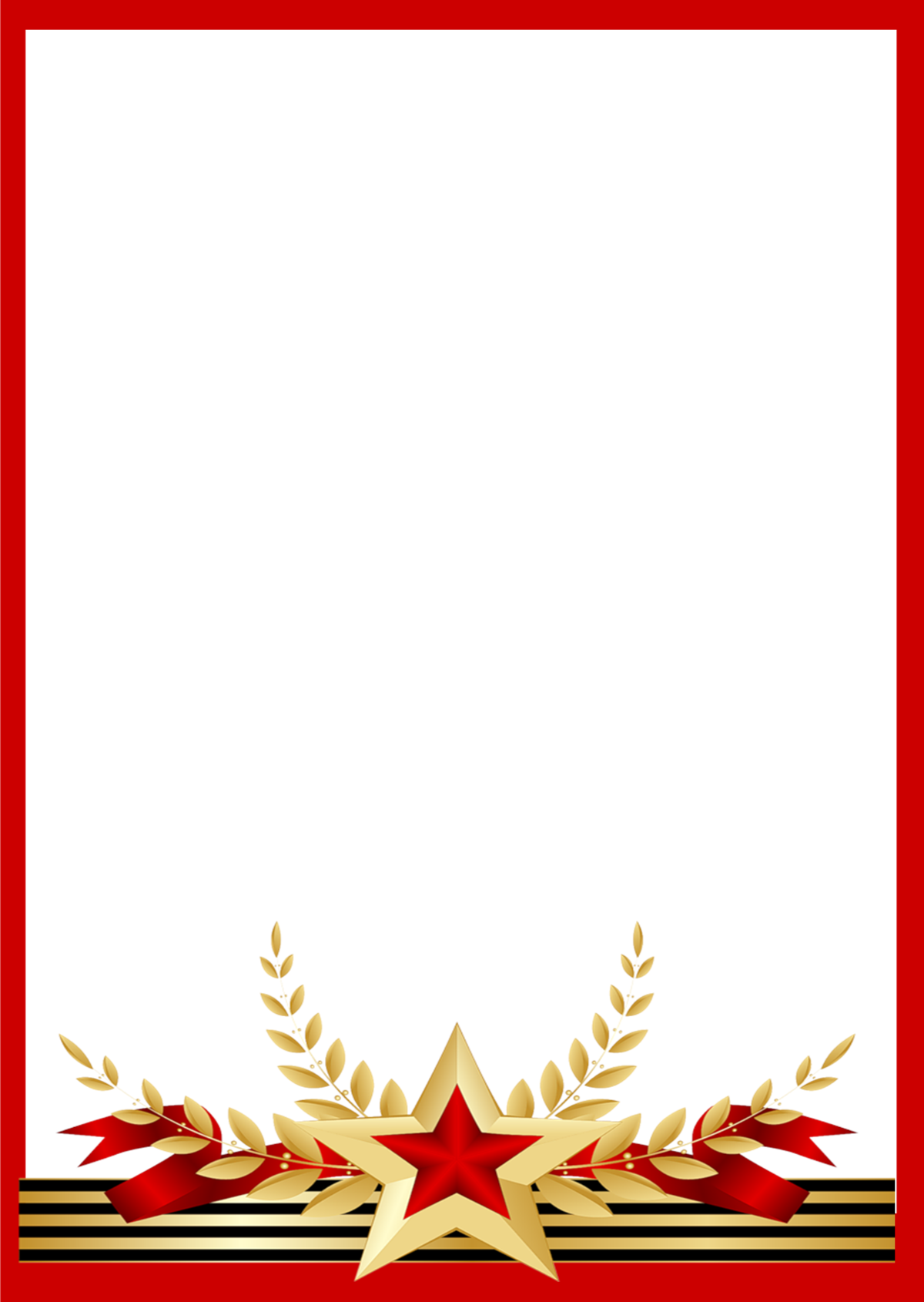 Цель: Формировать у детей представления о празднике «День Защитников Отечества; воспитывать уважение к людям, служившим в Армии; прививать любовь к Родине и близким людям.У современных мам и пап зачастую возникают вопросы, которых у их родителей просто не существовало. Например, что рассказать ребенку о 23 февраля, который в нашей стране уже превратился во «всероссийский мужской день»?Еще 30 лет назад эта информация попадала к ребенку сама собой. День Советской армии и Военно-морского флота – это праздник тех, кто защищает нашу страну. От кого? От врагов, чтобы не было войны. Какой войны? Да вот же, дедушка-ветеран, он сейчас расскажет о Великой Отечественной войне. Сегодня ветеранов остается все меньше, война для современных малышей – далекая. Да и обязательность, и почетность службы в армии становится все более спорной. Если в семье или среди близких друзей нет военных, то смысл праздника может ускользнуть от малыша.Детям дошкольного возраста надо рассказать о празднике, как можно более доступно.В принципе, любую историю можно адаптировать для любого возраста ребенка.                                      Если ребенку: 4-5 лет: Защитник - это тот, кто защищает”                                                                           «Есть такая профессия – Родину защищать»Отталкивайтесь от интересов ребенка. Если у него есть игрушечные солдатики – разыграйте вместе с ним сражение. Если он обладатель целой коллекции машинок - добавьте к ней игрушечный танк и самолет. Непоседе, который не сидит ни минуты на месте, можно устроить урок строевого шага. Маленькому знайке можно подобрать иллюстрированные книги по истории.У детей может возникнуть вопрос: «23 февраля — день Защитника Отечества, а какой же папа Защитник Отечества, если он — водитель, шахтер т. д.».-У защитников отечества должны быть опрятная одежда и причёска, а зубки должны чиститься утром и вечером.                                                                                                                                                                       -Помогать маме и папе, не врать и не лукавить.                                                                                                      -Уступать место в транспорте пожилым людям или маленьким деткам.Этот список можно продолжить до бесконечности, в зависимости от характера и поведения ребёнка. Обязательно сделайте вместе с ребенком открытку для папы или дедушки!                   Спасибо за внимание!